КАЛЕНДАРЬ СОБЫТИЙ И МЕРОПРИЯТИЙ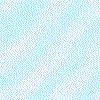 МУНИЦИПАЛЬНОГО РАЙОНА БЕЗЕНЧУКСКИЙНА ФЕВРАЛЬ 2015ГОДАМероприятия МБУК « Безенчукский межпоселенческий культурно-досуговый центр» муниципального района Безенчукский Самарской областиМероприятия МБУК « Безенчукская межпоселенческая центральная библиотека» муниципального района Безенчукский Самарской область.Мероприятия МБУ « Дом молодёжных организаций» муниципального района Безенчукский Самарской областиМероприятия МБУ « Комитет по физической культуре и спорту» муниципального района Безенчукский Самарской области№Наименование мероприятияДата, время проведенияМесто проведенияОтветственное должностное лицо(Ф.И.О., должность) МБУК « Безенчукский межпоселенческий культурно-досуговый центр» МБУК « Безенчукский межпоселенческий культурно-досуговый центр» МБУК « Безенчукский межпоселенческий культурно-досуговый центр» МБУК « Безенчукский межпоселенческий культурно-досуговый центр» МБУК « Безенчукский межпоселенческий культурно-досуговый центр»Торжественное мероприятие, посвященное юбилею района ««Безенчукский район  в сердце России»12.02.2015г. 14-00чКинотеатр «Юбилейный» Директор МБУК «БМКДЦ»- Морозова Е.В.Концертная программа, посвященная дню  защитника Отечества20.02.2015г. 16-00ч.Кинотеатр «Юбилейный»Директор МБУК «БМКДЦ»- Морозова Е.В.структурное подразделение  Александровский СДКструктурное подразделение  Александровский СДКструктурное подразделение  Александровский СДКструктурное подразделение  Александровский СДКструктурное подразделение  Александровский СДКЛитературный вечер «Жизнь и творчество Б.П. Пастернака 015.02.2015г.  16-00ч.СДКс. АлександровкаШерстнев  А.Г. - зав. стр. подразделения СДК с. АлександровкаКонцертная программа посвященная Дню Защитника Отечества 22.02.2015г.  18-00чСДКс. АлександровкаШерстнев  А.Г. - зав. стр. подразделения СДК с. Александровкаструктурное подразделение Васильевский СДКструктурное подразделение Васильевский СДКструктурное подразделение Васильевский СДКструктурное подразделение Васильевский СДКструктурное подразделение Васильевский СДКЛитературно-музыкальная гостиная «Баллада о любви» 014.02.2015г 11 -00ч.ГБОУ  ООШ с. ВасильевкаЗав. струк. подразделением Киселева Н.В.Тематическая программа «Жить – Родине служить!»20.02.2015г. 12-00ч.ГБОУ  ООШ с. ВасильевкаЗав. струк. подразделением Киселева Н.В.Театрализованное представление «На масленицу не зевай – гостей встречай!»22.02.2015г. 14-00ч. Центральная площадь с. ВасильевкаЗав. струк. подразделением Киселева Н.В.Рождественская развлекательная программа «Исполнение мечты» 06.01.2014г. 19-00ч.СП СДК с. ВасильевкаЗав. струк. подразделением Киселева Н.В.структурное подразделение Екатериновский СДКструктурное подразделение Екатериновский СДКструктурное подразделение Екатериновский СДКструктурное подразделение Екатериновский СДКструктурное подразделение Екатериновский СДКВечер встречи выпускников 07.02.2015г. 18-00чШкола с. Екатериновказав. ДДТ с. Екатериновка Комкова О.Ю.Развлекательная программа посвященная дню влюбленных 13.02.2015г. 18-00чСП СДК                       с. Екатериновказав. стр. подразделения Романова  А.Б.зав. ДДТ с. Екатериновка Комкова О.Ю.Тематическая программа «Есть такая профессия – Родину защищать!» 18.02.2015г. 16-00СП СДК                       с. Екатериновказав. стр. подразделения Романова  А.Б.зав. ДДТ с. Екатериновка Комкова О.Ю.Массовые гуляния «Честная Масленица – Широкая Боярыня!» 22.02.2015г. 12 -00 СП СДК                       центральная площадь с. Екатериновказав. стр. подразделения Романова  А.Б.зав. ДДТ с. Екатериновка Комкова О.Ю.«Вечер отдыха для тех кому За..!»27.02.2015г. 17 -00чСП СДК                       с. Екатериновказав. стр. подразделения Романова  А.Б.зав. ДДТ с. Екатериновка Комкова О.Ю.структурное подразделение Звездинский СДКструктурное подразделение Звездинский СДКструктурное подразделение Звездинский СДКструктурное подразделение Звездинский СДКструктурное подразделение Звездинский СДКРазвлекательная программа «День святого Валентина» 14.02.2015г. 21-00ч.СП СДК ст. ЗвездаЛ.В. Стукманова- зав. струк. подразделенияТворческий вечер «Только раз бывает 60!» 15.02.2015г. 13-00ч.СП СДК ст. ЗвездаЛ.В. Стукманова- зав. струк. подразделения,Зав. отделом кинообслуживания Кос Е.Г.Массовые гуляния «Проводы русской Зимы» 22.02.2015г. 11-00ч.Площадь ст. ЗвездаЛ.В. Стукманова- зав. струк. подразделенияструктурное подразделение Купинский СДКструктурное подразделение Купинский СДКструктурное подразделение Купинский СДКструктурное подразделение Купинский СДКструктурное подразделение Купинский СДКВечер встречи школьных друзей07.02.2015г. 19-00ч.СП СДК с. КупиноСеверина О.Н. –зав. структурного подразделенияТематическая программа посвященная дню защитника Отечества 20.02.2015г. 19-00ч.СП СДК с. КупиноСеверина О.Н. –зав.структурного подразделенияМасленичные гуляния «Проводы Зимы!  2.02.2015г. 11-00г.площадь с. КупиноСеверина О.Н. –зав.структурного подразделенияструктурное подразделение Макарьевский СКструктурное подразделение Макарьевский СКструктурное подразделение Макарьевский СКструктурное подразделение Макарьевский СКструктурное подразделение Макарьевский СККонцертная программа «Слава Войнам России»20.02.2015г. 17-00ч.СП с. МакарьевкаШик Л.Л. –зав. структурным подразделением.Массовые гуляния «Проводы русской Зимы!22. 02.2015г. 11-00ч.Площадь с. МакарьевкаШик Л.Л. –зав. структурным подразделением,Калмыков Ю.П. – глава с.п. Макарьевкаструктурное подразделение Натальинский СДКструктурное подразделение Натальинский СДКструктурное подразделение Натальинский СДКструктурное подразделение Натальинский СДКструктурное подразделение Натальинский СДКТематическая развлекательная программа «Нам крылатый Валентин этот праздник подарил!»13.02.2015г. 18-00ч.структурное подразделение Натальинский  СДКДмитриева М.В. – зав. структ. подразделениемМассовые гуляния «Заждалися мы Весны, все на проводы Зимы! 22.02.2015г. 11-00чструктурное подразделение Натальинский  СДКДмитриева М.В. – зав. структ. подразделениемКонцертная программа «В России славный праздник есть, мужчин здесь славят, Доблесть Честь»23.02.2015г. 18-00чструктурное подразделение Натальинский  СДКДмитриева М.В. – зав. структ. подразделениемструктурное подразделение Никольский СДКструктурное подразделение Никольский СДКструктурное подразделение Никольский СДКструктурное подразделение Никольский СДКструктурное подразделение Никольский СДКТематическая развлекательная программа «Нам крылатый Валентин этот праздник подарил!»13.02.2015г. 18-00ч.структурное подразделение Никольский СДКО.В.Сахтерова-зав. структ. подразделениемМассовые гуляния «Заждалися мы Весны, все на проводы Зимы! 22.02.2015г. 11-00чструктурное подразделение Никольский СДКО.В.Сахтерова-зав. структ. подразделениемКонцертная программа «В России славный праздник есть, мужчин здесь славят, Доблесть Честь»23.02.2015г. 18-00чструктурное подразделение Никольский СДКО.В.Сахтерова-зав. структ. подразделениемструктурное подразделение ПесоченскийСДКструктурное подразделение ПесоченскийСДКструктурное подразделение ПесоченскийСДКструктурное подразделение ПесоченскийСДКструктурное подразделение ПесоченскийСДКЛитературная гостиная «Воспеваю край родной06.02.2015г. 14-00чСП СДК с. ПесочноеФучеджи А.В. – зав. структурным подразделениемМассовые гуляния «Широкая Масленица» 22.02.2015г.  11-00ч.Площадь с. ПесочноеФучеджи А.В. – зав. структурным подразделениемПраздничный вечер отдыха посвященный Дню Мужчин! 23.02.2015г.  18-00ч.СП СДК с. ПесочноеФучеджи А.В. – зав. структурным подразделениемструктурное подразделение Прибойский СДКструктурное подразделение Прибойский СДКструктурное подразделение Прибойский СДКструктурное подразделение Прибойский СДКструктурное подразделение Прибойский СДКТематическая программа «Край в котором мы живем»10.02.2015г. 18-00ч.СДК с. ПрибойНикитина Л.В. – зав.структурным подразделениемРазвлекательная программа «День святого Валентина»14. 02.2015г. 18-00чСДК с. ПрибойНикитина Л.В. – зав.структурным подразделениемМассовые гуляния «Проводы русской Зимы!22.02.2015г. 11-00чПлощадь с. Прибой Никитина Л.В. – зав.структурным подразделением№Наименование мероприятияДата, время проведенияМесто проведенияОтветственное должностное лицо(Ф.И.О., должность)02.02. 2015г                     11.00 -13.00Бенефис лучших читателей«Похвала чтению» Место  проведения:Городская детская  библиотека.Зав. городской детской  библиотекой – филиал Кузнецова Т.М.02. 02.2015г 11.00 -12.00Викторина по русскому языку«Родное слово» для уч-ся начальной школыМесто  проведения:Переволокская  сельскаябиблиотека.Зав. филиалом библиотеки - Савдиерова М.В.05.02.2015г11.00 -12.00«Однажды в руки взяв компьютерную мышь, оказываешься в мышеловке» - информационный   час к Международному дню безопасного ИнтернетаМесто  проведения:Ольгинская  сельская библиотека.Зав. филиалом библиотеки -Куркуль М.И.05.02.2015г13.00 - 14.00Эстетическая интеллектуальная игра «Обо всем на свете»Место  проведения:Васильевская средняя школаЗав. филиалом библиотеки -Франчук Е.Г.06.02.2015г10.00 — 11.30 «О той земле, где ты родился» Краеведческие чтенияМесто  проведения:Осинская  сельская библиотека.Зав. филиалом библиотеки -Снопкова О.А.06.02.2015г11.00 -12.00Видеоэкскурсии«Птицы нашего двора», «В гости к белкам»Место  проведения:Натальинская  сельскаябиблиотека..Зав. филиалом библиотеки -Сосновская А.Ф.08.02.2015г11.00 -12.00Информационный час«День воинской славы России. Сталинградская битва»Место проведения:Купинская сельскаябиблиотека.Зав. филиалом библиотеки -Савельева М.В.08.02.2015г11.00 -12.00Выставка-просмотр к Дню российской науки«Гений российской науки»Место проведения:Екатериновская библиотека.Зав. филиалом библиотеки -Копанова Е.В.09.02.2015г11.00 -12.00Библиогид«Литературная прогулка» (к 95- летию Сладкова)Место проведения:Детская  районнаябиблиотека.Зав. филиалом библиотеки –Ерцкина Т.Г.14.02.2015г15.00 -17.00Литературно-музыкальная гостиная ко Дню святого Валентина«Алые розы НикоПиросмани»Место  проведения:Центральная  библиотека Руководитель МБУК «БМЦБ» - Пропадалина Т.Н.20.02.2015г11.00 -13.00Урок краеведения ко Дню защитника отечества«Помните их имена»Место  проведения:Городская библиотека.Зав. филиалом библиотеки – Ищейкина Л.Е.21.02.2015г11.00 -12.00«Письма с войны. Письмо нашего земляка - фронтовика Хоркина»Громкое чтение Место проведения:Песоченская сельскаябиблиотека.Зав. филиалом библиотеки -Петухова Н.В.21.02.2015г12.00 -14.00Спортивно-игровое мероприятие«Русский солдат силой и умом богат»Место проведения:Спорт. Зал Звездинской сельской библиотекиЗав. филиалом библиотеки -Яндушкина Е.В.25.02.2015 г.Фольклорный праздник «Приглашаем на блины»Место проведения:Покровской  сельской  библиотеки.Зав. филиалом библиотеки -Белоусова И.Г.№Наименование мероприятияДата, время проведенияМесто проведенияОтветственное должностное лицо(Ф.И.О., должность)Участие в районном  фестивале степ-аэробики4 февраля 2015 годаГБОУ Васильевская ООШГалицына Н.Е. – руководитель МБУ «ДМО»Участие в первом заседании Волонтерского корпуса 70-летия Победы5 февраля 2015 года 11.00Департамент по делам молодежи Самарской областиГалицына Н.Е. – руководитель  МБУ «ДМО»Торжественное открытие III районного конкурса  игровых программ «Мир детства»4   февраля 2015 года11.00ЦДТ «Камертон» Галицына Н.Е. – руководитель МБУ «ДМО»Торжественное закрытие  III районного конкурса  игровых программ «Мир детства»6  февраля 2015 года15.00ЦДТ «Камертон» Галицына Н.Е. – руководитель МБУ «ДМО»Молодежная акция «Зачетка»20  февраля 2015 года14.00МБУ «Дом молодежных организаций»Галицына Н.Е. – руководитель МБУ «ДМО»Прием заявок для участия в районном конкурсе творческих работ «Здоровая альтернатива»До 20 февраля 2015 годаГалицына Н.Е. – руководитель МБУ «ДМО»Прием заявок на конкурс творческих исследовательских работ молодежи и руководителей молодежных  общественных объединений муниципального района Безенчукский «Мы этой памяти свято верны»До 27 февраля 2015 годаГалицына Н.Е. – руководитель МБУ «ДМО»Лыжные соревнования студентовФевраль (дата уточняется)Галицына Н.Е. – руководитель МБУ «ДМО»Работа молодежных добровольческих объединений:1. Добровольческое объединение «Молодая гвардия»2. Клуб «Мини-гольф»В течение месяцаГалицына Н.Е. – руководитель МБУ «ДМО»№Наименование мероприятияДата, время проведенияМесто проведенияОтветственное должностное лицо(Ф.И.О., должность)Первенство района по шахматам01.02.2015г.Начало: 10-00п.Безенчук, ДМОРуководитель Рапицкий А.А.Первенство района по мини-футболу07.02.2015г.Начало: 10-00п.Безенчукс/к «Молодёжный»Руководитель Рапицкий А.А.Первенство области по волейболу среди женщин01.02.2015г.Начало:  11-00п.КомсомольскийКинельский р-онРуководитель Рапицкий А.А.Первенство района по хоккею с шайбой03.02.2015г.Начало: 18-00 и 20-00п.Безенчукх/к «Молодёжный»Руководитель Рапицкий А.А.Первенство района по хоккею с шайбой05.02.2015г.Начало: 18-00п.Безенчукх/к «Молодёжный»Руководитель Рапицкий А.А.Первенство района по шахматам08.02.2015г.Начало: 10-00п.БезенчукДМОРуководитель Рапицкий А.А.Первенство области  по хоккею с шайбой07.02.2015г.Начало: 13-00По назначениюРуководитель Рапицкий А.А.Первенство области  по хоккею с шайбой08.02.2015г.Начало: 13-00По назначениюРуководитель Рапицкий А.А.Первенство района по лыжным гонкам на призы газеты «Сельский труженик»По назначениюПо назначениюРуководитель Рапицкий А.А.Первенство района по лыжным гонкам среди образовательных учреждений в зачет спартакиады07.02.2015г.Начало: 10-00По назначениюРуководитель Рапицкий А.А.Первенство района по мини-футболу15.02.2015г.Начало: 10-00п.Безенчукс/к «Молодёжный»Руководитель Рапицкий А.А.Первенство области по волейболу среди женщин08.02.2015г.Начало: 11-00п.Безенчукс/к «Молодёжный»Руководитель Рапицкий А.А.Первенство района по хоккею с шайбой10.02.2015г.Начало: 18-00 и 20-00п.Безенчукх/к «Молодёжный»Руководитель Рапицкий А.А.Первенство района по хоккею с шайбой12.02.2015г.Начало: 18-00 и 20-00п.Безенчукх/к «Молодёжный»Руководитель Рапицкий А.А.Первенство района по шахматам15.02.2015г.Начало: 10-00п.Безенчук, ДМОРуководитель Рапицкий А.А.Первенство района по мини-футболу21.02.2015г.Начало: 10-00п.Безенчукс/к «Молодёжный»Руководитель Рапицкий А.А.Первенство области по волейболу среди женщин15.02.2015г.Начало: 11-00Волжский р-нРуководитель Рапицкий А.А.Первенство района по хоккею с шайбой17.02.2015г.Начало: 18-00 и 20-00п.Безенчукх/к «Молодёжный»Руководитель Рапицкий А.А.Первенство района по хоккею с шайбой19.02.2015г.Начало: 18-00 и 20-00п.Безенчукх/к «Молодёжный»Руководитель Рапицкий А.А.Первенство района по мини-футболу28.02.2015г.Начало: 10-00п.Безенчукс/к «Молодёжный»Руководитель Рапицкий А.А.Первенство района по шахматам22.02.2015г.Начало: 10-00п.Безенчук, ДМОРуководитель Рапицкий А.А.Первенство области по волейболу среди женщин22.02.2015г.Начало: 11-00Богатовский р-нРуководитель Рапицкий А.А.Первенство района по хоккею с шайбой24.02.2015г.Начало: 18-00 и 20-00 п.Безенчукх/к «Молодёжный»Руководитель Рапицкий А.А.Первенство района по хоккею с шайбой26.02.2015г.Начало: 18-00 и 20-00  п.Безенчукх/к «Молодёжный»Руководитель Рапицкий А.А.